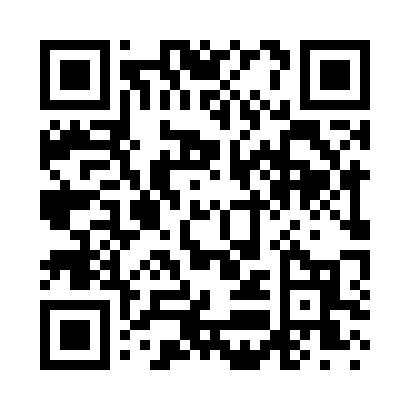 Prayer times for Little Genesee, New York, USAMon 1 Jul 2024 - Wed 31 Jul 2024High Latitude Method: Angle Based RulePrayer Calculation Method: Islamic Society of North AmericaAsar Calculation Method: ShafiPrayer times provided by https://www.salahtimes.comDateDayFajrSunriseDhuhrAsrMaghribIsha1Mon3:585:411:175:208:5210:352Tue3:595:421:175:208:5210:353Wed4:005:421:175:208:5210:344Thu4:015:431:175:208:5210:345Fri4:015:441:185:208:5110:336Sat4:025:441:185:208:5110:337Sun4:035:451:185:208:5110:328Mon4:045:461:185:208:5010:319Tue4:055:461:185:208:5010:3110Wed4:065:471:185:208:4910:3011Thu4:085:481:185:208:4910:2912Fri4:095:491:195:208:4810:2813Sat4:105:491:195:208:4810:2714Sun4:115:501:195:208:4710:2615Mon4:125:511:195:208:4610:2516Tue4:135:521:195:208:4610:2417Wed4:155:531:195:208:4510:2318Thu4:165:541:195:198:4410:2219Fri4:175:541:195:198:4410:2120Sat4:195:551:195:198:4310:1921Sun4:205:561:195:198:4210:1822Mon4:215:571:195:198:4110:1723Tue4:235:581:195:188:4010:1524Wed4:245:591:195:188:3910:1425Thu4:256:001:195:188:3810:1326Fri4:276:011:195:188:3710:1127Sat4:286:021:195:178:3610:1028Sun4:296:031:195:178:3510:0829Mon4:316:041:195:178:3410:0730Tue4:326:051:195:168:3310:0531Wed4:346:061:195:168:3210:04